Add-On Endorsement Reference FormCandidate’s Recommendation is:	 Confidential*	 Non-ConfidentialCandidate’s InformationCandidate EvaluationSummary of Recommendation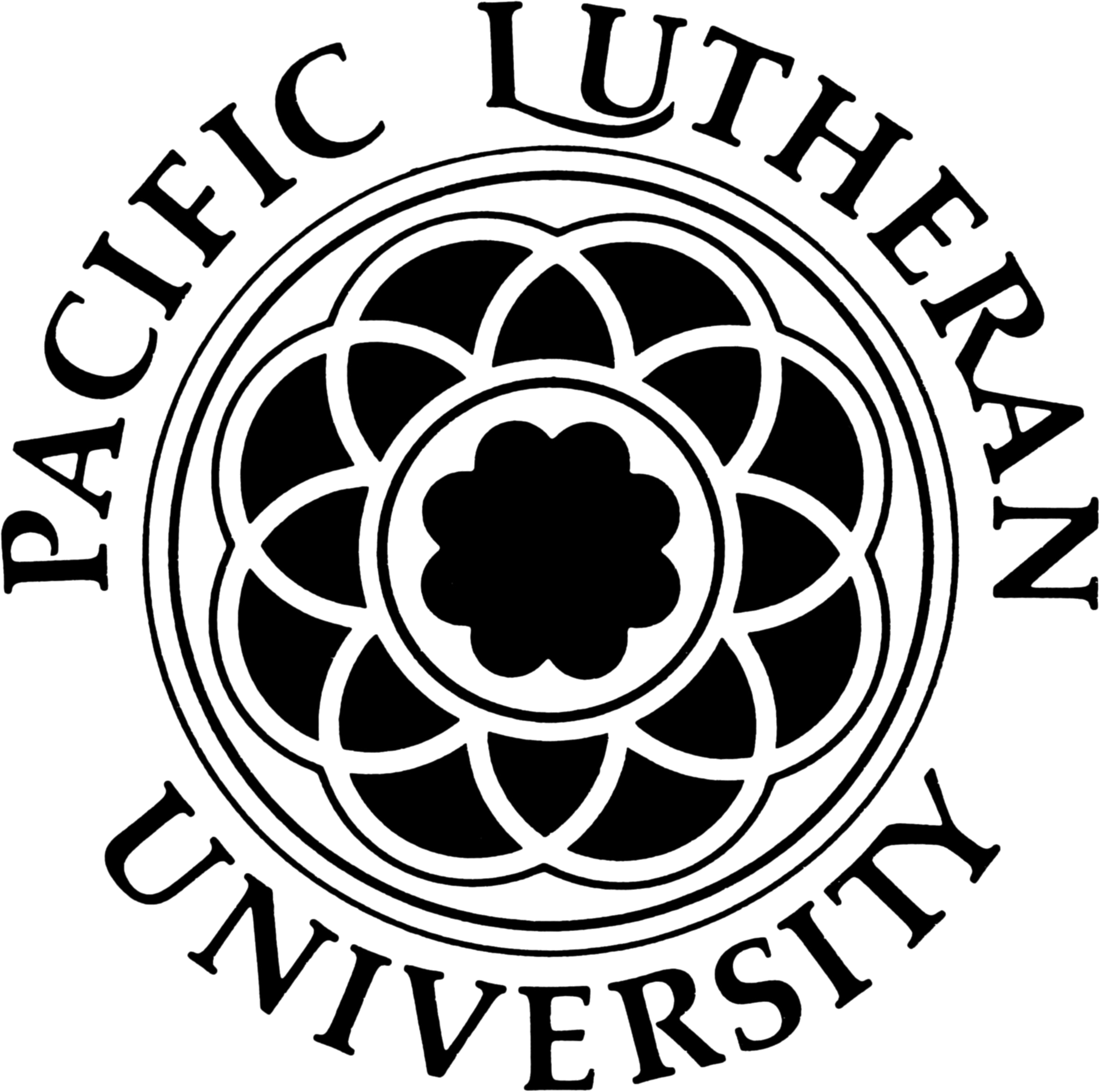 Pacific Lutheran UniversitySchool of Education & KinesiologyPartnerships & Professional DevelopmentPhone: 253.535.8378   Fax: 253-538-5880Email: profdev@plu.eduName of Candidate: Name of Candidate: Your Name:        Your Name:        I have worked with this candidate from:I have worked with this candidate from:I have worked with this candidate from:I have worked with this candidate from:To:        To:        To:        In what capacity:Your title at the time:        Your title at the time:        Where (School, District, City, State):Where (School, District, City, State):Where (School, District, City, State):5 = Exceptional4 = Exceeds Requirements3 = Meets Requirements2 = Marginal1 = UnsatisfactoryNA = Not ApplicableClassroom managementStudent disciplineVerbal communicationWritten communicationFlexibility / AdaptabilityEnthusiasmInstructional skillsModels appropriate behaviorRapport with studentsDemonstrates initiativeRespect for othersPatienceAppropriately assertive Professional Demeanor / IntegrityHighest RecommendationHighest RecommendationHighly RecommendedRecommended with ConfidenceRecommended with ConfidenceRecommended with ReservationRecommended with ReservationNot RecommendedAcademic qualificationsNon-academic qualifications   Name   NameTitleTitleTitleEmployer/DepartmentEmployer/Department Email Address Email AddressSignaturePhone #Date